Estimer, mesurer et comparer des aires à l’aide d’unités standardsEstimer, mesurer et comparer des aires à l’aide d’unités standardsEstimer, mesurer et comparer des aires à l’aide d’unités standardsEstimer, mesurer et comparer des aires à l’aide d’unités standardsMesurer à l’aide d’unités non standards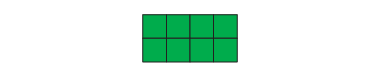 « Son aire est de 8 carreaux de couleur. »Mesurer à l’aide d’objets de taille standard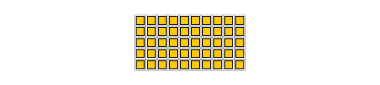 « Son aire est de 50 centimètres carrés. »Utiliser des unités partielles pour obtenir des mesures plus précises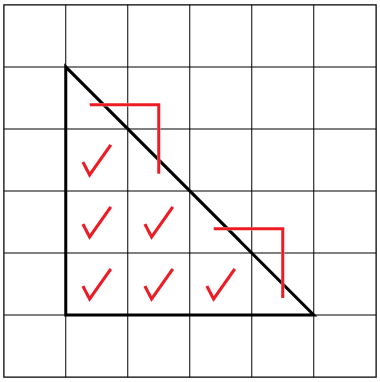 « 6 carrés entiers et 4 moitiés de carrés. L’aire est de 8 centimètres carrés. »Mesurer à l’aide de plusieurs exemplaires d’une unité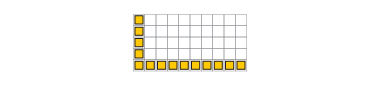 « J’ai compté par bonds de 10 cinq fois : 10, 20, 30, 40, 50.
L’aire est de 50 centimètres carrés. »Observations et documentationObservations et documentationObservations et documentationObservations et documentationEstimer, mesurer et comparer des aires à l’aide d’unités standards (suite)Estimer, mesurer et comparer des aires à l’aide d’unités standards (suite)Estimer, mesurer et comparer des aires à l’aide d’unités standards (suite)Estimer, mesurer et comparer des aires à l’aide d’unités standards (suite)Mesurer avec une forme intermédiaire (p. ex., dont l’aire est connue) 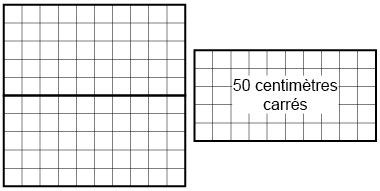 « Chaque rectangle a une aire de 50 centimètres carrés, donc l’aire du carré est 100 centimètres carrés. » Estimer en unités standards à l’aide de repères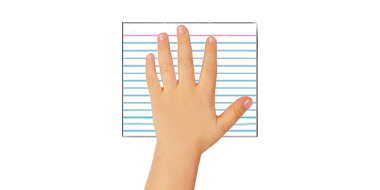 « L’aire de ma main : environ 100 centimètres carrés. La carte est un peu plus grande, donc j’estime qu’elle est 125 centimètres carrés. »Choisir et utiliser des unités standards appropriées« Je mesurerais l’aire du plancher en mètres carrés parce qu’il est beaucoup plus grand qu’un carré fait de règles de 1 mètre. »Comparer à l’aide d’unités standards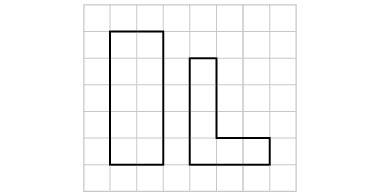 « Le rectangle : 10 centimètres carrés c’est plus grand que 6 centimètres carrés. »Observations et documentationObservations et documentationObservations et documentationObservations et documentationEstimer et mesurer la masse et la capacité à l’aide d’unités standardsEstimer et mesurer la masse et la capacité à l’aide d’unités standardsEstimer et mesurer la masse et la capacité à l’aide d’unités standardsMesurer à l’aide d’unités non standards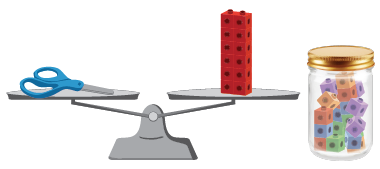 « Les ciseaux ont une masse d’environ 12 cubes emboîtables. Le pot a une capacité d’environ 20 cubes emboîtables. »Mesurer à l’aide de plusieurs exemplaires d’objets de taille standard« J’ai ajouté des poids de 1 g au plateau jusqu’à ce que les plateaux soient équilibrés.La gomme à effacer a une masse de 20 g. 
J’ai rempli le cylindre de 100 ml, et je l’ai renversé dans le pichet.J’ai fait ceci 6 fois. La capacité du pichet est 600 ml. »Mesurer à l’aide d’un objet intermédiaire (p. ex., un objet dont la masse ou la capacité est connue)« Je sais que la boîte de soupe a une masse d’environ 300 g, alors j’ai commencé par ce poids, et j’ai ajouté d’autres poids.

J’ai utilisé la bouteille d’eau pour remplir le bol. Il n’était pas tout à fait rempli, alors j’ai utilisé le cylindre de 100 ml. » Observations et documentationObservations et documentationObservations et documentationEstimer et mesurer la masse et la capacité à l’aide d’unités standards (suite)Estimer et mesurer la masse et la capacité à l’aide d’unités standards (suite)Estimer et mesurer la masse et la capacité à l’aide d’unités standards (suite)Estimer en unités standards à l’aide de repères « Mon étui à crayons est un peu plus lourd qu’une boîte de thon, j’estime donc 225 g.

La bouteille est un peu plus petite qu’un carton à lait, j’estime donc 900 ml. »Choisir et utiliser des unités standards appropriées« C’est plus léger qu’une boîte de sel, je vais donc utiliser des grammes.

C’est plus grand qu’un carton à lait, je vais donc utiliser des litres. »Comparer à l’aide d’unités standards« 1 l c’est plus que 750 ml, donc le carton à lait contient plus que le pot de yogourt. »Observations et documentationObservations et documentationObservations et documentation